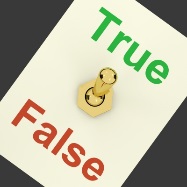 True-False Test Tips-HelpUsually there are more true answers than false on most tests. 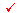 If there is no guessing penalty, then guess. You have a 50% chance of getting the right answer. Read through each statement carefully, and pay attention to the qualifiers and keywords. Qualifiers like "never, always, and every mean that the statement must be true all of the time. Usually these type of qualifiers lead to a false answer. Qualifiers like "usually, sometimes, and generally" mean that the statement can be considered true or false depending on the circumstances. Usually these type of qualifiers lead to an answer of true. If any part of the question is false, then the entire statement is false but just because part of a statement is true doesn't necessarily make the entire statement true. Exercise text without examples:Every part of a true sentence must be "true"
If any one part of the sentence is false, 
the whole sentence is false despite many other true statements.Pay close attention to….. 
negatives, qualifiers, absolutes, and long strings of statementsNegatives can be confusing.
If the question contains negatives, as "no, not, cannot"…….-Drop the negative and read what remains. 
-Decide whether that sentence is true or false. 
-If it is true, its opposite, or negative, is usually   false Qualifiers are words that restrict or open up general statements.
Words like "sometimes, often, frequently, ordinarily, generally" open up the possibilities of making accurate statements.  They make more modest claims, are more likely to reflect reality, and usually indicate "true" answers. Absolute words restrict possibilities. 
"No, never, none, always, every, entirely, only"
imply the statement must be true 100% of the time and usually indicate "false" answersLong sentences often include… - groups of words set off by punctuation. 
-Pay attention to the "truth" of each of these     phrases.
-If one is false, it usually indicates a "false" answerGuessing:Often true/false tests contain more true answers than false answers.  You have more than 50% chance of being right with "true". However, your teacher may be the opposite. Review pasts tests for patterns...